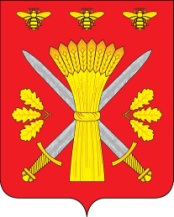 РОССИЙСКАЯ ФЕДЕРАЦИЯОРЛОВСКАЯ ОБЛАСТЬТРОСНЯНСКИЙ РАЙОННЫЙ СОВЕТ НАРОДНЫХ ДЕПУТАТОВРЕШЕНИЕ18 мая 2017 г.                                                                           № 57с. Тросна                                                                                Принято на девятом заседании                                                                                   районного Совета народных                                                                                       депутатов  пятого созыва   О принятии в муниципальную казну Троснянскогорайона Орловской области и передаче на праве оперативного управления отделу культуры и архивного дела администрации Троснянского района Орловской области недвижимого имуществаВ соответствии с Федеральным законом от 06.10.2003 г. № 131         «Об общих принципах организации местного самоуправления в Российской Федерации», решением Троснянского районного Совета народных депутатов от 07.06.2012 г. № 134 «Об утверждении Положения о порядке владения, пользования и распоряжения муниципальной собственностью Троснянского района», постановлением Троснянского районного Совета народных депутатов от 20.01.2003 г. №81 «О создании казны Троснянского района», Троснянский районный Совет народных депутатов РЕШИЛ:1.Принять от МУЖКП Троснянского района и передать на праве оперативного управления отделу культуры и архивного дела администрации Троснянского района Орловской области объект недвижимого имущества согласно приложению.2.Отделу по управлению муниципальным имуществом занести соответствующие сведения в специальный раздел Реестра муниципальной собственности Троснянского района Орловской области.3. Настоящее решение вступает в силу со дня его обнародования.Председатель районного                                Глава районаСовета народных депутатов                        В.И. Миронов                                                           А.И. НасоновПриложение к решению Троснянскогорайонного Совета народных депутатовот _____________________ года № __№ п/пНаименование, адресКоличество, штукБалансовая стоимостьруб.Амортизация,руб.Остаточнаястоимостьруб.1234561Здание архива (дизельное), расположенное по адресу: Орловская область, Троснянский район, с. Тросна, ул. Московская184 453,0068293,3416159,66